INDICAÇÃO Nº       512    / 2019Assunto: Solicita a execução de serviços de manutenção e limpeza na Rua Angela Fatori Delforno – Jardim Delforno.Senhor Presidente,INDICO ao Sr. Prefeito Municipal, nos termos do Regimento Interno desta Casa de Leis, que se digne V. Ex.ª determinar à Secretaria de Obras, a execução de serviço de manutenção e limpeza Rua Angela Fatori Delforno – Jardim Delforno.A medida proposta é importante para se manter o local limpo e evitar a proliferação de vetores que transmitam doenças.Portanto, espera-se que esta indicação seja atendida o mais breve possível.SALA DAS SESSÕES, 01 de abril de 2019.LEILA BEDANIVereadora – PV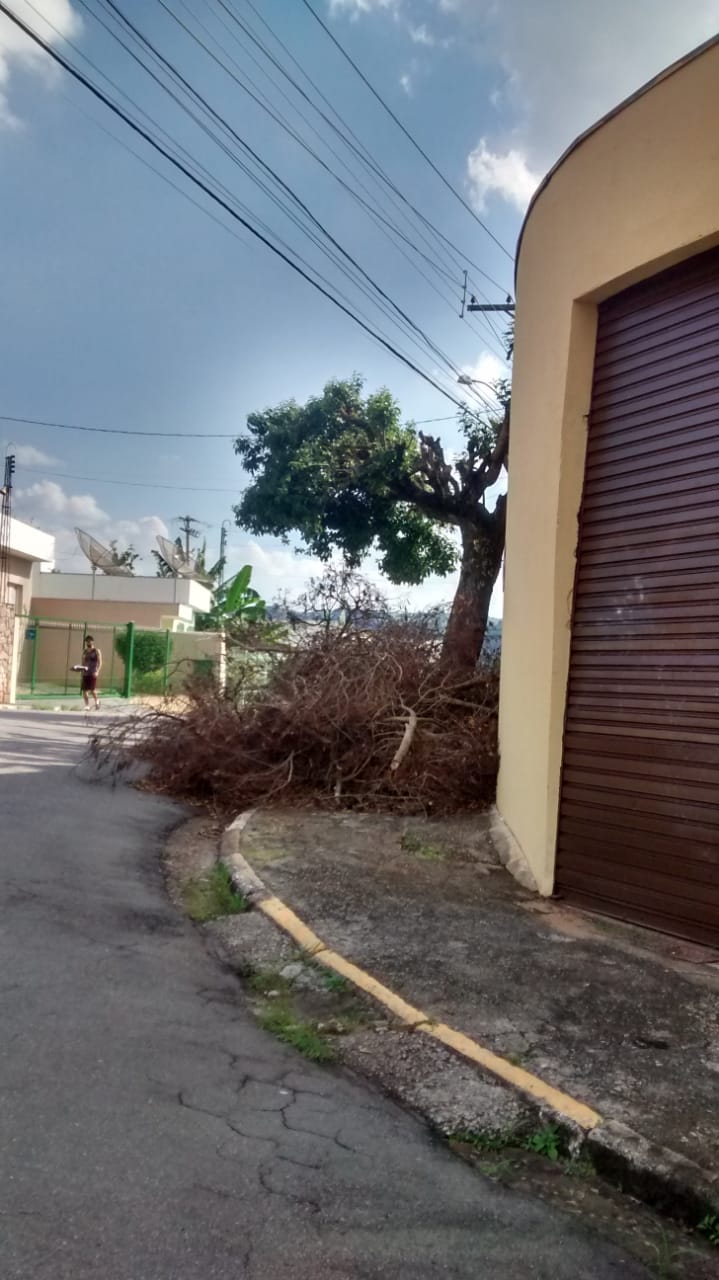 